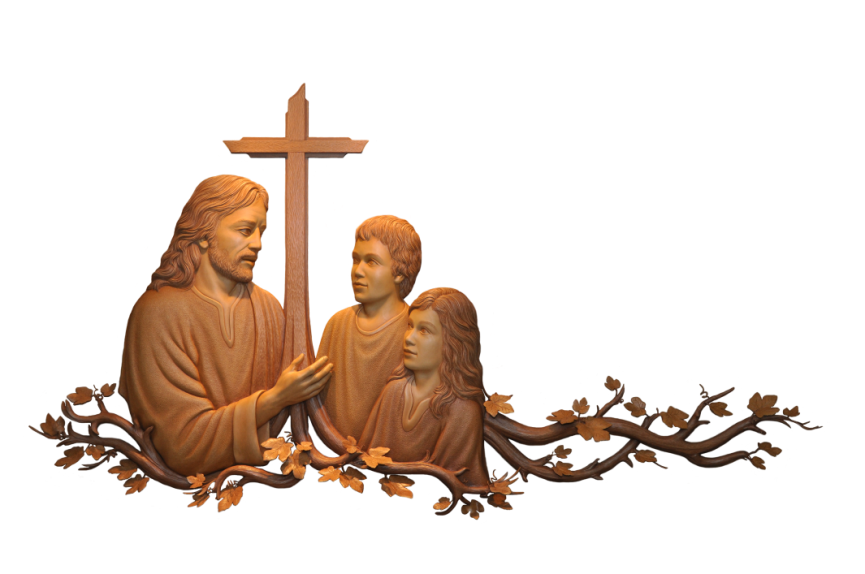 Halton Catholic Children’s           	    	   	   Education FoundationStan Gajewski, Executive Director,Halton Catholic Children’s Education Foundationc/o 802 Drury LaneBurlington, OntarioL7R 2Y2RE: DONATION AND RELATED TAX RECEIPTI wish to make a donation and I am enclosing a cheque payable to the Halton Catholic Children’s Education Foundation in the amount of $ __________________.Please send me an Income Tax receipt for this donation to the following address:NAME _____________________________________________________________ADDRESS: __________________________________________________________CITY: __________________POSTAL CODE____________PHONE_____________________________________________                        Signature “. . . whatever you do for the least of these, my brothers and sisters, you do for me . . .”